Приложение 1к Порядку государственной регистрации железнодорожного подвижного состава в Донецкой Народной Республике (пункт 1.3)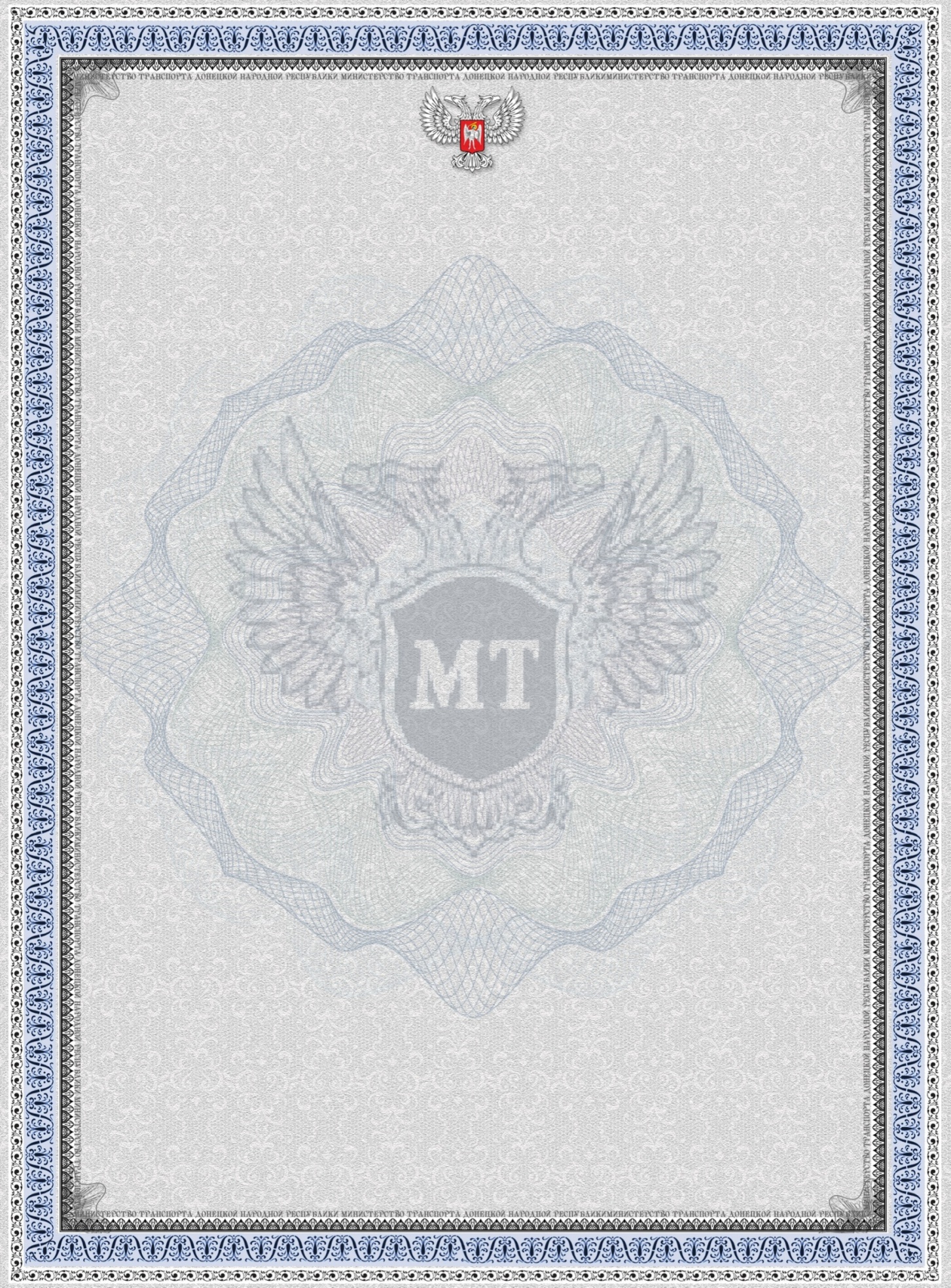 МИНИСТЕРСТВО ТРАНСПОРТАДОНЕЦКОЙ  НАРОДНОЙ  РЕСПУБЛИКИСВИДЕТЕЛЬСТВОо государственной регистрации железнодорожного подвижного составаСерия____ №_________В соответствии с Порядком государственной регистрации железнодорожного подвижного состава в Донецкой Народной Республике, настоящее Свидетельство выдано______________________________________________________________________________________________(Для юридических лиц: полное наименование предприятия, юридический адрес, серия и номер свидетельства о государственной регистрации юридического лица;______________________________________________________________________________________________для филиалов юридических лиц - нерезидентов: полное наименование предприятия, юридический адрес, серия и номер свидетельства о государственной регистрации филиалов юридических лиц-нерезидентов или Информационный лист о внесении записи в Государственный реестр аккредитованных филиалов  юридических лиц-нерезидентов;______________________________________________________________________________________________для физических лиц-предпринимателей: Ф.И.О., адрес регистрации, серия, номер свидетельства о государственной регистрации физического лица-предпринимателя)и подтверждает государственную регистрацию железнодорожного подвижного состава, находящегося______________________________________________________________________________________________________________________________________________________________________________________________(указать право собственности либо иное законное основание пользования)с внесением в Реестр данных: порядковый номер___________________категория ____________________________________________________________________________________________________________________________________________________________________________________________________________________________________________ (серия, тип, модель согласно техническому паспарту (формуляру)присвоенный индивидуальный номер__________________________регистрационный номер____________________________________станция/депо приписки_____________________________________заводской номер ________________ дата постройки ____________ .Настоящее свидетельство применяется в предусмотренных законодательством случаях и предъявляется совместно с документом, удостоверяющим право владения железнодорожным подвижным составом.Считается недействительным и подлежит замене в случае изменения приведенных в нем сведений. Дата выдачи «____» __________ 20__ г.Министр транспорта           _________________		Ф.И.О.                                                  М.П.              